CITY OF KINGSTON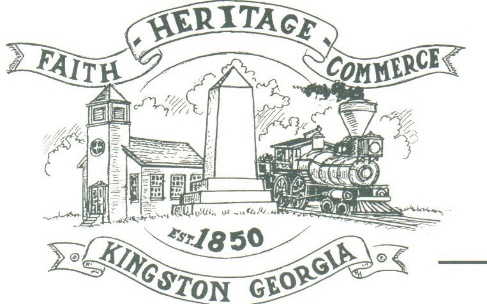 30 West Main St., Kingston, GA 30145COUNCIL MEETING – CITY HALLAugust 24, 2020 – 6:00 p.m.The meeting began at 6:30 p.m. in attendance was Mayor Elbert “Chuck” Wise, council members, Payton Silvers, and Louise Howell, Michael McFarland, Louise Young-Harris (Zoom), and Chief T.J. Sosebee, There were 2 attendees.The meeting began with Payton Silvers leading the invocation. The Pledge of Allegiance followed.SIGN IN PERMISSION TO SPEAKNo one signed to speakAPPROVAL OF PREVIOUS MINUTESPayton Silvers made a motion to approve previous minutes. The motion was seconded by Louise Young-Harris. Motion was carried unanimously.APPROVAL OF AGENDA Payton Silvers made a motion to approve the agenda.  The motion was seconded by Michael McFarland. Motion was carried unanimously.RECOGNIZE BILLY SANDERS AND G.B. HOOD	Mayor Chuck Wise spoke of the previous council members to recognize their service to the city as council members and long time members of the community. APPROVAL TO SIGN GEFA 6 MONTH HOLD ON INTEREST DRAWSPayton Silvers made a motion to approve the GEFA six month hold on interest draws. The motion was seconded by Louise Howell. Motion was carried unanimously.1st READ ADOPT ANIMAL CONTROL ORDINANCE AMENDMENT FOR COMMUNITY CAT PROGRAMSAPPROVE CARES ACT RESOLUTION Payton Silvers made a motion to approve the CARES ACT resolution. The motion was seconded by Michael McFarland. Motion was carried unanimously.CARES ACT APPROVAL OF WHAT ITEMS TO PURCHASE WITH FUNDSLouise Howell made a motion to have the City Clerk to determine the items needed by the City to cover the CARES ACT. The motion was seconded by Louise Harris-Young.  Motion was carried unnimouslyCOUNCIL COMMENTSMayor Wise suggests everyone be careful with the COVID virus and wear face masks. ADJOURNMENTPayton Silvers made a motion to adjourn at 7:10 p.m. Louise Howell seconded the motion. Motion was carried unanimously._____________________________                                   ________________________   Mayor Elbert “Chuck” Wise, Jr.                                                       City Clerk, Kelly L. Ensley